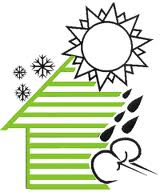 SCHEDULE OF WORKAs it was mentioned in the application interview, this can be a lengthy process.  While we want to give you the help you need as quickly as possible, there are factors outside our control that effect how soon we can get to your job.  Some of these factors include:▪ The volume of applications▪ The application priority score.  We input your information into the state computer system and it prioritizes our homes as required by the state    ▪ Our heating and air vendor schedules.  YVEDDI is not their only customer▪ The weather ▪ The availability of funding for your county, and▪ Conditions that may be discovered during the assessment of your home. Realistically, completion of all the work on your home may take between 6 to 12 months and this will vary from home to home.  Rest assured, we are committed to assisting you as soon as we can.  It is also important to know that if 12 months passes, you will not need to re-apply, but you will need to update your application with more recent income and household information.  HOMEOWNER’S RESPONSIBILITIESWhen the crew arrives at your home to weatherize it, they will need access to all parts of the home, including the attic, crawl space, water heater, and heat vents.  If the attic or crawl space is used for storage, stored items must be cleared out by the homeowner to allow adequate space for insulation and/or vapor barrier to be installed.  At least four square feet of space around each floor vent is needed for cleaning and sealing the ductwork.  If there are pets in the home, the homeowner is responsible for containing the pet(s) in a crate, outside kennel, or in another room while the weatherization work is being performed.  The weatherization crew won’t be held responsible if the pet is injured or if it escapes from the home while they are at work.